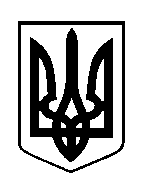 ШОСТКИНСЬКА РАЙОННА РАДАВОСЬМЕ  СКЛИКАННЯСЬОМА СЕСІЯРІШЕННЯм. Шостка30 червня 2021 рокуПро звернення до голови Сумської обласної ради щодо недопущення закриття терапевтичного відділення у м.Шостка КНП Сумської обласної ради «Сумський обласний клінічний госпіталь ветеранів війни» З метою забезпечення прав громадян на отримання медичної допомоги, недопущення скорочення мережі закладів охорони здоров’я, що функціонують на території Шосткинського району, керуючись статтею 43 Закону України «Про місцеве самоврядування в Україні», районна рада ВИРІШИЛА:1. Звернутися до голови Сумської обласної ради щодо недопущення закриття терапевтичного відділення у м.Шостка КНП Сумської обласної ради «Сумський обласний клінічний госпіталь ветеранів війни» (звернення додається). 2. Голові районної ради направити звернення голові Сумської обласної ради В.Федорченку.Голова                                                                                 В.СоколЗВЕРНЕННЯдепутатів Шосткинської районної радидо голови Сумської обласної ради щодо недопущення закриття терапевтичного відділення у м.Шостка КНП Сумської обласної ради «Сумський обласний клінічний госпіталь ветеранів війни» На Сумщині вже багато років функціонує КНП Сумської обласної ради «Сумський обласний клінічний госпіталь ветеранів війни» - лікувально-профілактичний заклад, що забезпечує спеціалізовану багатопрофільну кваліфіковану стаціонарну, консультативну, організаційно-методичну допомогу населенню області з питань медико-профілактичного забезпечення ветеранів війни та осіб, які згідно чинного законодавства мають право на пільги. Терапевтичне відділення у м. Шостка, що є структурним підрозділом даного закладу, було відкрито 2001 року. За 20 років свого існування послугами лікарів терапевтичного відділення скористалися тисячі ветеранів війни, інвалідів, учасників АТО (ООС)  та ін. У відділенні надається планова медична допомога за такими профілями: захворювання шлунково-кишкового тракту, захворювання серцево-судинної системи, захворювання дихальної системи, цукровий діабет І та ІІ другого типу, захворювання сполучної тканини. До послуг пацієнтів відділення – кабінети електролікування; озокеритопарафіно-грязелікування, спелеотерапії, масажу та лікувальної фізкультури. Громадяни пільгових категорій Шосткинського району, загальна кількість населення якого складає більш ніж 180 тис. мешканців, мали чудову можливість отримати медичну допомогу саме за місцем проживання, а не здійснювати доволі віддалені поїздки до обласного центру. Сьогодні,  з закриттям терапевтичного відділення у м.Шостка, тисячі людей, що потребують лікування, можуть втратити цю можливість. 	Ми, депутати Шосткинської районної ради, звертаємося до голови Сумської обласної ради з проханням не закривати терапевтичне відділення у  м.Шостка КНП Сумської обласної ради «Сумський обласний клінічний госпіталь ветеранів війни» та вжити заходів щодо забезпечення його функціонування. Додаток до рішення районної ради від 30 червня 2021 року